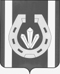 Администрация Катав-Ивановского муниципального района     ПОСТАНОВЛЕНИЕ« 30 » ___01_____  2015г.                                                  № _83_В соответствии с  Федеральными Законами «Об общих принципах организации местного самоуправления в Российской Федерации», «О развитии малого и среднего предпринимательства в Российской Федерации», Законом Челябинской области «О развитии малого и среднего предпринимательства в Челябинской области», Положением «О развитии малого и среднего предпринимательства в Катав-Ивановском муниципальном районе Челябинской области», утвержденным Решением Собрания депутатов Катав-Ивановского муниципального района от 18.06.2008г. № 652 в целях координации работы органов местного самоуправления и субъектов малого и среднего предпринимательства по вопросам развития предпринимательства и улучшения инвестиционного климата и устранения административных барьеров, Администрация Катав-Ивановского муниципального района     ПОСТАНОВЛЯЕТ:Утвердить состав общественного координационного Совета по развитию малого и среднего предпринимательства в Катав-Ивановском муниципальном районе (приложение № 1)Утвердить Положение об общественном координационном Совете по развитию малого и среднего предпринимательства в Катав-Ивановском муниципальном районе (приложение №2).Признать утратившими силу Постановления Главы Катав-Ивановского муниципального района от 23.07.2008г. №943 «Об общественном координационном совете по развитию малого и среднего предпринимательства». Разместить настоящее постановление на официальном сайте Администрации Катав-Ивановского муниципального района в сети «Интернет». Контроль исполнения настоящего постановления возложить на заместителя Главы Катав-Ивановского муниципального района Катунькину М.Б.Глава Катав-Ивановского муниципального района                                          Е.Ю. КиршинСостав членов общественного координационного Совета по развитию малого и среднего предпринимательства в Катав-Ивановском муниципальном районеПоложениеОб общественном координационном совете по развитию малого и среднего предпринимательства в Катав-Ивановском муниципальном районе I. Общие положения1. Общественный координационный совет по развитию малого и среднего предпринимательства в Катав-Иванвском муниципальном районе (далее - Совет) является постоянно действующим совещательным органом, который создается Главой Катав-Ивановского муниципального района для обеспечения практического взаимодействия органов местного самоуправления Катав-Ивановского муниципального района и субъектов малого и среднего предпринимательства по вопросам реализации государственной политики в области развития малого и среднего предпринимательства в Катав-Ивановском муниципальном районе.2. Совет в своей деятельности руководствуется Законодательством  Российской Федерации и Челябинской области, Уставом муниципального образования Катав-Ивановского муниципального района, а также иными нормативными актами органов местного самоуправления Катав-Ивановского района.3. Совет создается в целях:привлечения субъектов малого и среднего предпринимательства в Катав-Ивановском муниципальном районе к выработке и реализации государственной политики в области развития малого и среднего предпринимательства;проведения общественной экспертизы проектов нормативных правовых актов органов местного самоуправления Катав-Ивановского муниципального района, регулирующих развитие малого и среднего предпринимательства;подготовки рекомендаций для принятия решений органами местного самоуправления Катав-Ивановского муниципального района, направленных на реализацию муниципальной политики в области развития малого и среднего предпринимательства;формирования предложений для развития новых направлений предпринимательской деятельности на территории Катав-Ивановского муниципального района, а также развитие приоритетных видов предпринимательской деятельности в Катав-Ивановском муниципальном районе;формирования позитивного общественного мнения о предпринимательской деятельности;содействия распространению положительного опыта работы субъектов малого и среднего предпринимательства Катав-Ивановского муниципального района;укрепления принципа прозрачности в процессе взаимодействия субъектов предпринимательской деятельности с администрацией Катав-Ивановского муниципального района;подготовки предложений по формированию перечня муниципального имущества, передаваемого в пользование и владение в целях оказания имущественной поддержки субъектов малого и среднего предпринимательства в соответствии с законодательством РФ и муниципальными правовыми актами;привлечения граждан, общественных объединений и представителей средств массовой информации Катав-Ивановского муниципального района к обсуждению вопросов реализации права граждан на предпринимательскую деятельность и выработке по данным вопросам рекомендаций;согласование и координацию действий бизнеса и власти в вопросах улучшения инвестиционного климата;вовлечение инвесторов (включая субъекты малого и среднего предпринимательства) в разработку и реализацию политики по привлечению инвестиций, общественную экспертизу инвестиционных проектов;рассмотрение инициатив бизнес-сообщества.II. Основные направления деятельности Совета4. В соответствии со своими целями Совет:1) организует взаимодействие субъектов малого и среднего предпринимательства Катав-Ивановского муниципального района с территориальными органами федеральных органов государственной власти, органами местного самоуправления Катав-Ивановского муниципального района, а также привлекает субъекты малого и среднего предпринимательства, их объединения, союзы и ассоциации, иные некоммерческие организации, выражающие интересы субъектов малого и среднего предпринимательства, к участию в осуществлении государственной политики в области развития малого и среднего предпринимательства, в том числе с целью эффективной реализации инвестиционных проектов;2) принимает участие в разработке и проводит общественную экспертизу проектов нормативных правовых актов Катав-Ивановского муниципального района по вопросам развития малого и среднего предпринимательства;3) осуществляет анализ проблем развития малого и среднего предпринимательства и разрабатывает предложения по совершенствованию нормативных правовых актов Катав-Ивановского муниципального района, регулирующих развитие малого и среднего предпринимательства;4) участвует в разработке и реализации программ развития малого и среднего предпринимательства Катав-Ивановского муниципального района, а также оказывает поддержку и содействие реализации конкретных инвестиционных проектов на территории Катав-Ивановского муниципального района;5) анализирует эффективность мер поддержки субъектов малого и среднего предпринимательства Катав-Ивановского муниципального района;6) участвует в разработке рекомендаций по муниципальной поддержке инвестиционных проектов и процессов, стимулированию инвестиционной активности на территории Катав-Ивановского муниципального района;7) участвует в разработке рекомендаций по организации взаимодействия органов местного самоуправления и участников инвестиционного процесса, в том числе рекомендаций по сокращению административных барьеров, препятствующих осуществлению такого взаимодействия;создают условия для рационального размещения производительных сил на территории муниципального района; участвует в разработке предложений по приоритетным направлениям развития Катав-Ивановского муниципального района;рассматривает  проекты стратегических документов развития инвестиционной деятельности на территории  муниципального района, анализ  хода и результатов реализации данных документов, подготовка предложений по его корректировке;рассматривает результаты реализации инвестиционных проектов, включая несостоявшиеся и неуспешные, анализ причин неудач в их реализации;осуществляет взаимодействие с банками и другими финансовыми компаниями с целью использования их возможностей по финансированию и поддержке инвестиций в Катав-Ивановском муниципальном районе.III. Состав Совета5. Состав Совета формируется и утверждается Постановлением Администрации Катав-Ивановского муниципального района по представлению общественных организаций предпринимателей. 6. Председателем Совета является Глава района.7. Заместителем председателя совета является заместитель Главы Катав-Ивановского муниципального района.8. Членами Совета могут являться:1) представители общественных объединений, союзов и ассоциаций малого и среднего предпринимательства, других некоммерческих организаций, выражающих интересы субъектов малого и среднего предпринимательства Катав-Ивановского муниципального района;2) представители организаций инфраструктуры;3) представители территориальных органов федеральных органов государственной власти и органов местного самоуправления городских поселений  Катав-Ивановского муниципального района;4) руководители координационных или совещательных органов в области развития малого и среднего предпринимательства, созданных органами местного самоуправления городских поселений  Катав-Ивановского муниципального района.IV. Права и обязанности СоветаДля осуществления своей деятельности Совет имеет право:1) приглашать на заседания Совета для решения рассматриваемых вопросов руководителей и иных должностных лиц органов местного самоуправления, органов государственного контроля, правоохранительных органов, а также иных организаций; организаций занимающихся поддержкой малого предпринимательства; руководителей субъектов малого и среднего предпринимательства и других организаций  их объединений; 2) вносить в органы местного самоуправления предложения, направленные на совершенствование условий предпринимательской деятельности в Катав-Ивановском муниципальном районе;3) получать в органах местного самоуправления района и городских поселений информацию по вопросам, имеющим отношение к предпринимательству, о возможностях и условиях получения субъектами предпринимательства муниципальной поддержки;4) давать поручения членам Совета по подготовке различных вопросов для рассмотрения на заседаниях Совета;5) создавать рабочие группы по вопросам, отнесенным к компетенции Совета.V. Организация деятельности Совета10. Заседания Совета проводятся по мере необходимости, но не реже одного раза в квартал, и назначаются председателем Совета. Извещение членов Совета об очередном заседании и рассылка материалов осуществляется отделом экономики и бюджетной сферы администрации Катав-Ивановского муниципального района за 5 дней до начала заседания.11. Члены Совета принимают личное участие в работе Совета на общественных началах, без права замены.12. Решения Совета принимаются голосованием и являются правомочными, если на заседании Совета присутствует не менее 1/2 членов Совета. При проведении процедуры голосования при равном числе голосов двух противоположных мнений председатель Совета имеет право решающего голоса.13. Решение Совета оформляется протоколом, который в трехдневный срок утверждается председателем Совета или его заместителем. Для ведения протокола председателем Совета назначается ответственный секретарь из числа членов Совета.14. Совет информирует заинтересованных лиц о принятых решениях выписками из протокола заседания Совета.15. Организационно-техническое обеспечение деятельности Совета осуществляет отдел экономики Администрации Катав-Ивановского муниципального района 16. Контроль за реализацией решений Совета обеспечивается председателем Совета с последующим информированием членов Совета о ходе реализации решений.Об общественном координационномСовете по развитию малого и среднего предпринимательства в Катав-Ивановском муниципальном районеПриложение № 1                                       к постановлению Администрации Катав-Ивановского                                       муниципального района                                                                   от 30.01.2015. № 83с изм. от 06.11.2015г. №14621.Киршин Е. Ю.Глава Катав-Ивановского муниципального района, председатель координационного Совета2.Катунькина М. Б.Заместитель Главы Катав-Ивановского муниципального района, заместитель председателя координационного СоветаСостав совета:3.Рудаков Н.В.      Председатель Собрания депутатов Катав-Ивановского  муниципального района4.Мельзак Л.М.Директор ГУ «Центр занятости населения г. Катав-Ивановска», председатель постоянной депутатской комиссии по промышленности, транспорту и коммунальному хозяйству (по согласованию)5.Мочалин В.Ю.Индивидуальный предприниматель г. Катав-Ивановска6.Кнор Л. В.Индивидуальный предприниматель г. Юрюзани 7.Медведовский В. А.Индивидуальный предприниматель г. Юрюзани8.Скобочкина Н.И.Начальник отдела муниципального заказа, координации потребительского рынка, цен, тарифов Администрации Катав-Ивановского муниципального района9.Давыдов В.Г.Индивидуальный предприниматель г. Катав-Ивановска10.Шекунов А.В.Индивидуальный предприниматель г. Юрюзани»11.Феоктистов В.В.Индивидуальный предприниматель г. Юрюзани»12.Васильев А.В.Соучредитель ООО «Город»13. Николаев А.В.Индивидуальный предприниматель г. Катав-Ивановска14.Журавлев В.В.Генеральный директор МОО «Катав-Ивановский АТП»15.Шубин Г.А.Индивидуальный предприниматель г. Юрюзани.                          Приложение № 2                                       к постановлению Администрации Катав-Ивановского                                       муниципального района                                                                   от 30.01.2015. № 83